LOST GREYHOUND            “Name: Dog Name Here”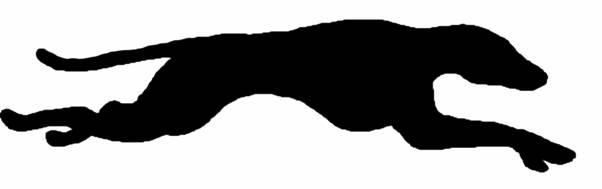  Color Here Female/MaleLast Seen XX/XX/XXPLEASE DO NOT CHASECall if seen:123-456-7890234-567-8901